ΘΕΜΑ: «Συγκρότηση της Συνέλευσης του Τμήματος Ηλεκτρολόγων Μηχανικών Τ.Ε. της Σχολής  Τεχνολογικών Εφαρμογών». Έχοντας υπόψη:Τις διατάξεις των άρθρων 1 «Διάρθρωση της ανώτατης εκπαίδευσης – Νομική μορφή των Α.Ε.Ι.», 2 «Ορισμοί» και την παρ. 1 του άρθρου 21 «Συνέλευση Τμήματος» του Ν. 4485/2017 (ΦΕΚ Α΄114) «Οργάνωση και λειτουργία της ανώτατης εκπαίδευσης, ρυθμίσεις για την έρευνα και άλλες διατάξεις», Τη διάταξη της παρ. 1 του άρθρου 2 (ΜΕΡΟΣ Β) «Θέματα διοίκησης των Α.Ε.Ι.» του ν. 4473/2017 (ΦΕΚ Α΄78) «Μέτρα για την επιτάχυνση του κυβερνητικού έργου σε θέματα εκπαίδευσης», με την οποία παρατείνεται έως την 30η Νοεμβρίου 2017 η θητεία των μονομελών και συλλογικών οργάνων διοίκησης των Ανώτατων Εκπαιδευτικών Ιδρυμάτων (Α.Ε.Ι.) που λήγει την 31η Αυγούστου 2017.Τις διατάξεις των άρθρων 2, 3 και 4 του ν. 3861/2010 (ΦΕΚ 112Α΄), «Ενίσχυση της διαφάνειας με την υποχρεωτική ανάρτηση νόμων και πράξεων των κυβερνητικών, διοικητικών και αυτοδιοικητικών οργάνων στο διαδίκτυο «Πρόγραμμα Διαύγεια» και άλλες διατάξεις», όπως τροποποιήθηκε με το άρθρο 23 του ν. 4210/2013 (ΦΕΚ 254Α΄) «Ρυθμίσεις Υπουργείου Διοικητικής Μεταρρύθμισης και Ηλεκτρονικής Διακυβέρνησης και άλλες διατάξεις».Τις διατάξεις του ν. 2690/1999 «Κώδικας Διοικητικής Διαδικασίας και άλλες διατάξεις», όπως τροποποιήθηκε και ισχύει σήμερα (Α΄45), και ιδίως των άρθρων 13 «Συγκρότηση», 14 «Σύνθεση - Συνεδριάσεις - Λειτουργία» και 15 «Αποφάσεις» (ΣΥΛΛΟΓΙΚΑ ΌΡΓΑΝΑ ΤΗΣ ΔΙΟΙΚΗΣΗΣ).Το Π.Δ. 83/2013 «Μετονομασία του Τ.Ε.Ι. Λάρισας σε Τ.Ε.Ι. Θεσσαλίας – Μετονομασία Σχολής και Τμημάτων – Συγχώνευση Τμημάτων – Κατάργηση Παραρτημάτων και Τμημάτων – Συγκρότηση Σχολών του Τ.Ε.Ι. Θεσσαλίας» (ΦΕΚ Α΄123), όπως τροποποιήθηκε και συμπληρώθηκε με το Π.Δ. 127/2013 (ΦΕΚ Α΄190).Την υπ’ αριθμ. 5161/01-8-2013 απόφαση του Τ.Ε.Ι. Θεσσαλίας, «Ένταξη Ε.Π. συγχωνευομένων Τμημάτων Τ.Ε.Ι. Θεσσαλίας» (ΦΕΚ 1959/Β΄/12-8-2013).το υπ΄ αριθμ. 6344/15-11-2017 έγγραφο του Πρύτανη του Τ.Ε.Ι. Θεσσαλίας προς τους φοιτητές (προπτυχιακούς και μεταπτυχιακούς) του Ιδρύματος, σχετικά με την ανάδειξη των εκπροσώπων τους στα συλλογικά όργανα του Τ.Ε.Ι. Θεσσαλίας και των Ακαδημαϊκών Μονάδων του.Την υπ΄ αριθμ. 589/22-11-2017 προκήρυξη εκλογών για την ανάδειξη εκπροσώπου των μελών Εργαστηριακού Διδακτικού Προσωπικού (Ε.ΔΙ.Π.) για τη συγκρότηση της Συνέλευσης του Τμήματος Ηλεκτρολόγων Μηχανικών  της ΣΤΕΦ του Τ.Ε.Ι. Θεσσαλίας.Την υπ΄ αριθμ. 590/22-11-2017 προκήρυξη εκλογών για την ανάδειξη εκπροσώπου των μελών Ειδικού Τεχνικού Εργαστηριακού Προσωπικού (Ε.Τ.Ε.Π.) για τη συγκρότηση της Συνέλευσης του Τμήματος Ηλεκτρολόγων Μηχανικών  της ΣΤΕΦ του Τ.Ε.Ι. Θεσσαλίας. Ο κ. Γεώργιος Σούλτης, Επίκουρος Καθηγητής του Τμήματος έχει ειδική άδεια ως αντιδήμαρχος Λαρισαίων Tην υπ’ αριθμ. 5725/23-10-2017 διαπιστωτική πράξη του Πρύτανη του Τ.Ε.Ι. Θεσσαλίας σχετικά με την  εκλογή του κ. Σπυρίδωνα Λουτρίδη, Αναπληρωτή Καθηγητή, στο αξίωμα του Προέδρου του Τμήματος Ηλεκτρολόγων Μηχανικών Τ.Ε. της Σχολής Τεχνολογικών Εφαρμογών του Τ.Ε.Ι. Θεσσαλίας  με διετή θητεία που αρχίζει την 1-12-2017 και λήγει την 30-11-2019  Tην υπ’ αριθμ. 5891/31-10-2017 διαπιστωτική πράξη του Πρύτανη του Τ.Ε.Ι. Θεσσαλίας σχετικά με τον ορισμό του κ. Βασιλείου Νταφόπουλου, Καθηγητή, στο αξίωμα του Αναπληρωτή Προέδρου του Τμήματος Ηλεκτρολόγων Μηχανικών Τ.Ε. της Σχολής Τεχνολογικών Εφαρμογών ΤΕ  του Τ.Ε.Ι. Θεσσαλίας,  με διετή θητεία που αρχίζει την 1-12-2017 και λήγει την 30-11-2019 Α π ο φ α σ ί ζ ο υ μ εΤη συγκρότηση της Συνέλευσης του Τμήματος Ηλεκτρολόγων Μηχανικών Τ.Ε. της Σχολής Τεχνολογικών Εφαρμογών του Τ.Ε.Ι. Θεσσαλίας, από 1-12-2017, ως εξής:Α. ΠΡΟΕΔΡΟΣ και ΑΝΑΠΛΗΡΩΤΗΣ ΠΡΟΕΔΡΟΥ (με διετή θητεία):Λουτρίδης Σπυρίδων, Αναπληρωτής Καθηγητής του Τμήματος, ως Πρόεδρος Νταφόπουλος Βασίλειος  Καθηγητής, ως Αναπληρωτής Προέδρου  Β. ΜΕΛΗΤα μέλη Δ.Ε.Π. του Τμήματος:Ανδρίτσος Ιωάννης, ΚαθηγητήςΖαχαρούλης Αχιλλέας,   ΚαθηγητήςΠαρασίδης Ιωάννης, Αναπληρωτής ΚαθηγητήςΜάριος Μοσχάκης , Επίκουρος ΚαθηγητήςΣτέργιος Παπαδημητρίου, ΛέκτοραςΓ. ΕΚΠΡΟΣΩΠΟΣ ΣΠΟΥΔΑΣΤΩΝ i) Έναν εκπρόσωπο προπτυχιακών φοιτητών, που εκλέγεται από τους προπτυχιακούς φοιτητές του Τμήματος, με ετήσια θητεία (δεν έχουν εκλεγεί). ii) Έναν εκπρόσωπο μεταπτυχιακών φοιτητών, που εκλέγονται από τους μεταπτυχιακούς φοιτητές του Τμήματος, με ετήσια θητεία (δεν έχει εκλεγεί). Δ. ΕΚΠΡΟΣΩΠΟ ΜΕΛΩΝ Ε.ΔΙ.Π.  Έναν εκπρόσωπο, που εκλέγεται μαζί με τον αναπληρωτή του από τα μέλη της οικείας κατηγορίας προσωπικού του Τμήματος, με ετήσια θητεία (δεν έχει εκλεγεί). Ε. ΕΚΠΡΟΣΩΠΟ ΜΕΛΩΝ Ε.Τ.Ε.Π.Γ. Έναν εκπρόσωπο, που εκλέγεται από τα μέλη της οικείας κατηγορίας προσωπικού του Τμήματος, με ετήσια θητεία (δεν έχει εκλεγεί). Η Συνέλευση του Τμήματος συγκροτείται και λειτουργεί νόμιμα, έστω και αν οι εκπρόσωποι των περιπτώσεων γ΄ έως ε΄ δεν έχουν εκλεγεί. Χρέη Γραμματέα της Συνέλευσης θα ασκεί η κ. Παπαηλία Ηλέκτρα, Διοικητικός Υπάλληλος, της κατηγορίας ΤΕ του κλάδου Διοικητικού-Λογιστικού , με αναπληρώτρια την κ. Βαϊούλη Ζωή, Διοικητικό Υπάλληλο της κατηγορίας ΠΕ του κλάδου Διοικητικού-Οικονομικού του Τ.Ε.Ι. Θεσσαλίας.Η παρούσα απόφαση να αναρτηθεί  στον  Ιστότοπο του Ιδρύματος.                                                   Ο ΠΡΟΕΔΡΟΣ ΤΟΥ ΤΜΗΜΑΤΟΣΣΠΥΡΙΔΩΝ ΛΟΥΤΡΙΔΗΣ                                                           Αναπληρωτής ΚαθηγητήςΚΟΙΝΟΠΟΙΗΣΗ: - Οριζόμενους στην απόφαση (Ενυπόγραφα) ΕΣΩΤΕΡΙΚΗ ΔΙΑΝΟΜΗ: - Γραμματεία Πρύτανη & Αντιπρυτάνεων - Δ/νση Δ/κου του Τ.Ε.Ι. Θεσσαλίας (Με ηλεκτρονική αποστολή) - Συλλόγους σπουδαστών, Ε.ΔΙ.Π. και Ε.Τ.Ε.Π. Ακριβές αντίγραφοΑπό το πρωτότυποΗ Γραμματέας του ΤμήματοςΗλέκτρα Παπαηλία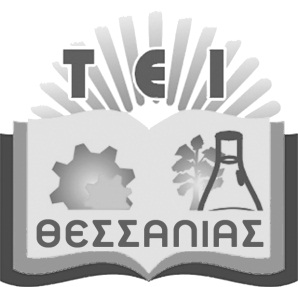 Λάρισα  01-12-2017Αριθ. πρωτ.: 613ΕΛΛΗΝΙΚΗ ΔΗΜΟΚΡΑΤΙΑΤΕΧΝΟΛΟΓΙΚΟ ΕΚΠΑΙΔΕΥΤΙΚΟ ΙΔΡΥΜΑ (Τ.Ε.Ι.) ΘΕΣΣΑΛΙΑΣΣΧΟΛΗ  TEXNOΛΟΓΙΚΩΝ ΕΦΑΡΜΟΓΩΝΤΜΗΜΑ  ΗΛΕΚΤΡΟΛΟΓΩΝ ΜΗΧΑΝΙΚΩΝ Τ.Ε. ΠΡΟΣ: ΠΡΥΤΑΝΗ ΤΕΙ ΘΕΣΣΑΛΙΑΣ Ταχ. Δ/νση 	: Τ.Ε.Ι. ΘεσσαλίαςΤ.Κ. 	             : 41110 ΛάρισαΠληροφορίες     : Ηλέκτρα ΠαπαηλίαΤηλέφωνο 	: 2410 684 577 Εmail	             : secry-electr@teilar.grΟ ΠΡΟΕΔΡΟΣ ΤΟΥ ΤΜΗΜΑΤΟΣ ΗΛΕΚΤΡΟΛΟΓΩΝ ΜΗΧΑΝΙΚΩΝ Τ.Ε. της ΣΧΟΛΗΣ ΤΕΧΝΟΛΟΓΙΚΩΝ ΕΦΑΡΜΟΓΩΝ